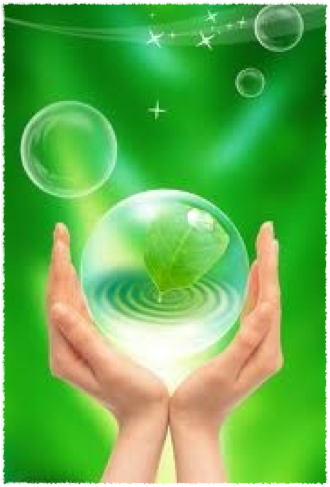 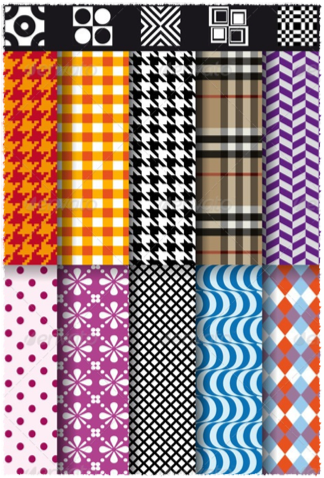 YungYaw Plastic Leather & Film ManufactureTPU. Non/P PVC. RUBBER品質Quality 創新Innovation 環保Environmental 誠信Trust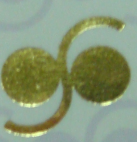 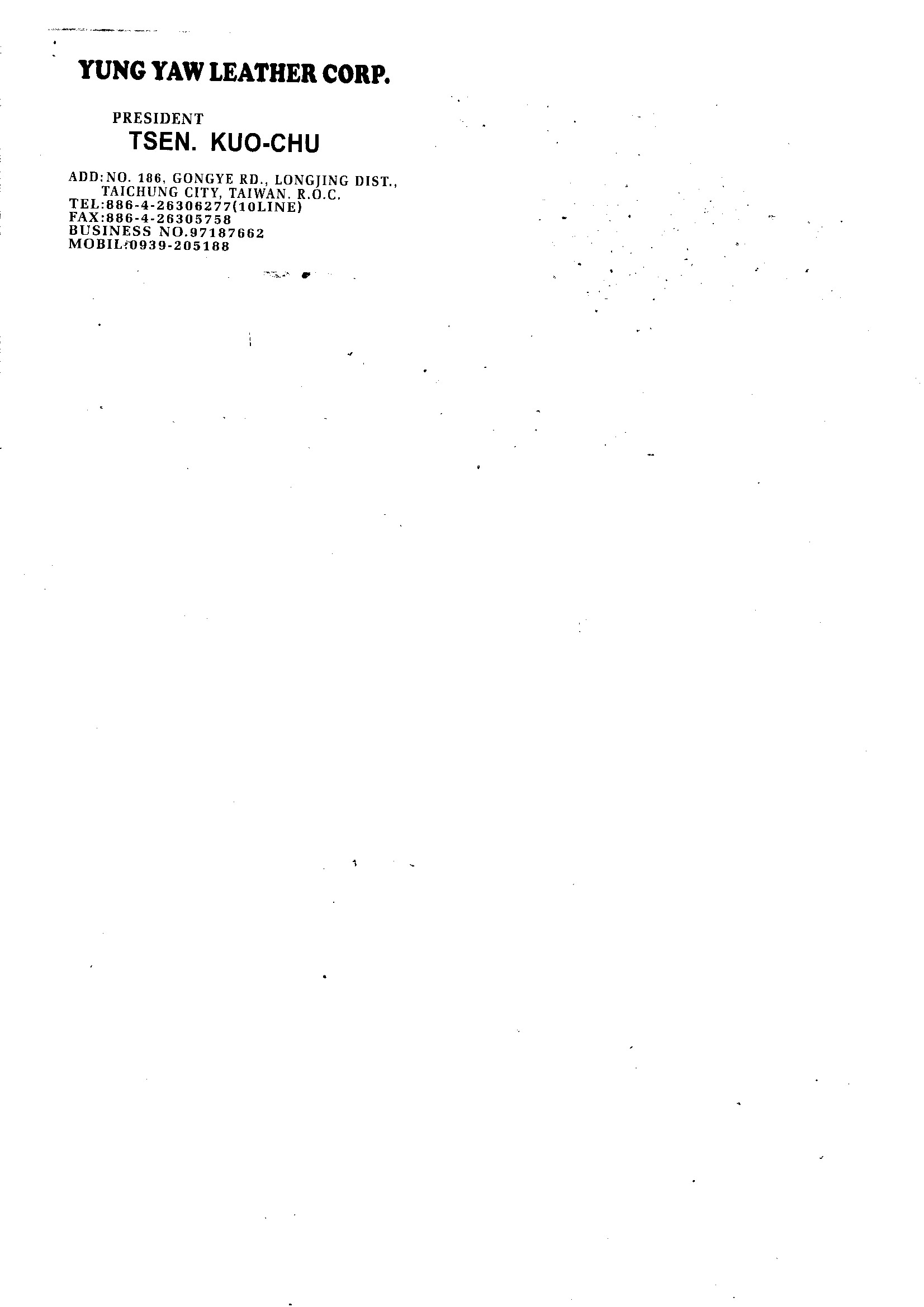 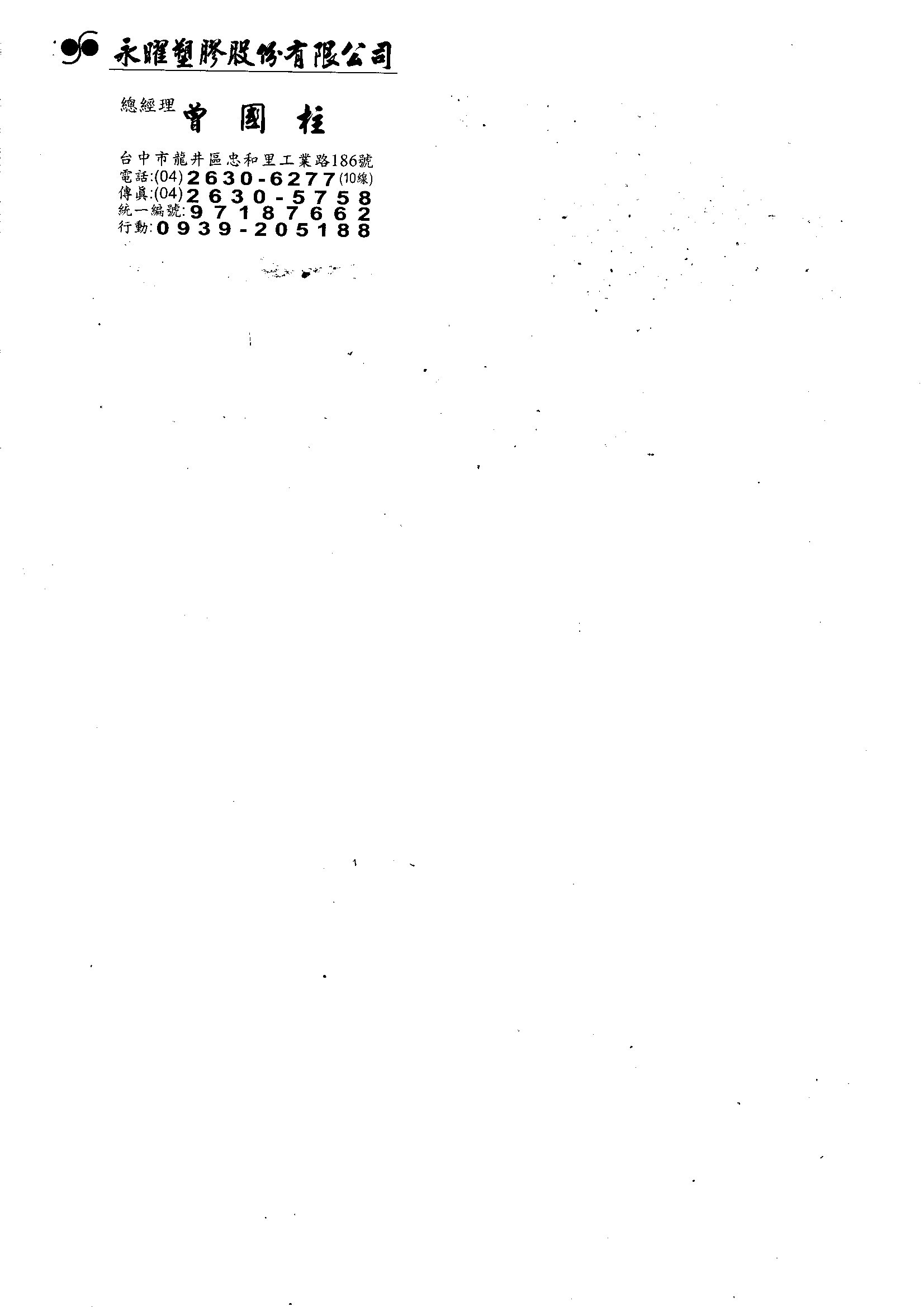 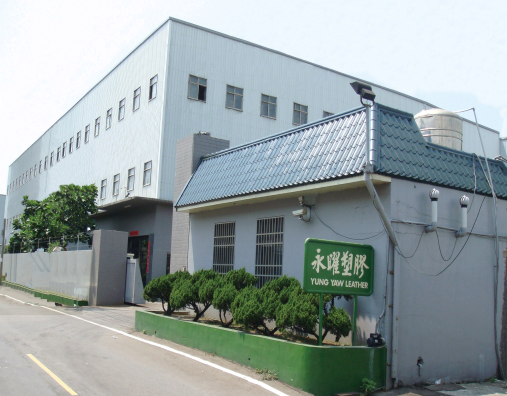 